Publicado en Barcelona el 19/09/2017 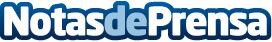 Tres emprendedores revolucionan el sector de los chollosUn año: Ese es el tiempo que han necesitado estos tres emprendedores españoles para conseguir superar los 45 millones de visualizaciones de las ofertas que publicanDatos de contacto:Miguel Nogales933952139Nota de prensa publicada en: https://www.notasdeprensa.es/tres-emprendedores-revolucionan-el-sector-de Categorias: Marketing Emprendedores E-Commerce Consumo http://www.notasdeprensa.es